Application form 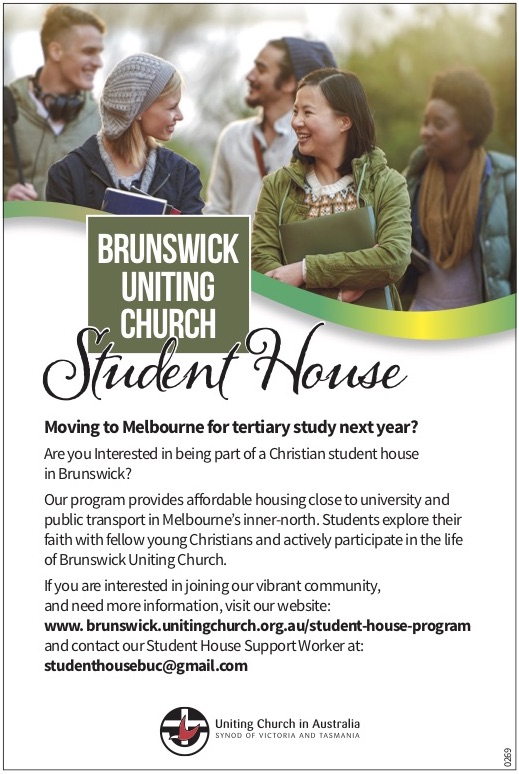 Brunswick Uniting Church Student House ProgramName: ______________________________________. Age: __________Mobile #: _______________________________Email: __________________________________________________Where are you from? What are you/will you be studying in Melbourne?When would you be hoping to move in?Tell us a bit about your home church (if you have one), and how it might be similar and different to Brunswick Uniting Church (check out our website)Tell us a little about yourself -hobbies, interests, passionsWhat is most important to you?What can you tell us about your connection to the Christian faith? Tell us about a time you worked hard to achieve something you’re really proud of. What do you expect living in our student houses will be like? What does good communication look like to you? What sort of balance do you envisage between spending time in your room and hanging out in the community? Please provide two referees – from church, work, school, etc (not family)Referee one: Name:Phone number:Email: Your relationship:Referee two: Name:Phone Number: Email: Your relationshipThanks for your interest in the program. We’ll be in touch soon. In the meantime, check out our website a bit more, and maybe even listen to some of Ian’s sermons. The Brunswick Uniting Church Student House Committee. 